中国开放指令生态（RISC-V）联盟
单位会员申请表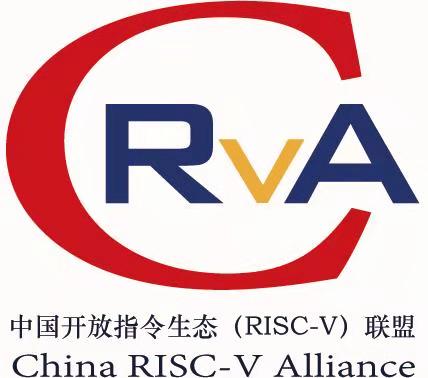 本单位（组织）自愿加入中国开放指令生态（RISC-V）联盟，承认联盟章程，在享受会员权利的同时，愿意履行会员义务和缴纳会费。 （单位盖章）年    月    日单位（组织）信息单位（组织）信息单位（组织）信息单位（组织）信息单位全称单位性质成立时间注册资金经营范围组织机构代码通信地址邮    编网     址员工人数法定代表人基本信息法定代表人基本信息法定代表人基本信息法定代表人基本信息法定代表人基本信息法定代表人基本信息法定代表人基本信息姓    名姓    名性别办公电话办公电话手机Email单位（组织）基本情况单位（组织）基本情况单位（组织）基本情况单位（组织）基本情况单位（组织）基本情况单位（组织）基本情况单位（组织）基本情况单位简介申请理由联系人信息（每个单位填2名）联系人信息（每个单位填2名）联系人信息（每个单位填2名）联系人信息（每个单位填2名）联系人信息（每个单位填2名）联系人信息（每个单位填2名）联系人信息（每个单位填2名）联系人信息（每个单位填2名）姓名性别性别部门及职务办公电话传真手机EmailQQ号微信号姓名性别性别部门及职务办公电话传真手机EmailQQ号微信号单位意见以上情况属实。负责人：                     （单位公章）   年    月    日以上情况属实。负责人：                     （单位公章）   年    月    日以上情况属实。负责人：                     （单位公章）   年    月    日以上情况属实。负责人：                     （单位公章）   年    月    日以上情况属实。负责人：                     （单位公章）   年    月    日以上情况属实。负责人：                     （单位公章）   年    月    日以上情况属实。负责人：                     （单位公章）   年    月    日联盟审核意见负责人：                     （单位公章）年    月    日备注请将此表纸质版加盖公章，并将电子版扫描件以电子邮件方式反馈至中国开放指令生态（RISC-V）联盟筹备组联络人处。收 件 人：李  迪电    话：010-62601034邮件地址：crva@ict.ac.cn